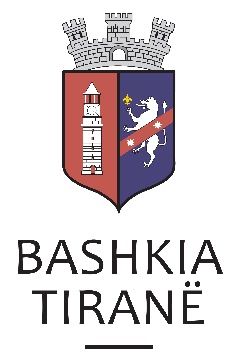 Agjencia e Parqeve dhe Rekreacionit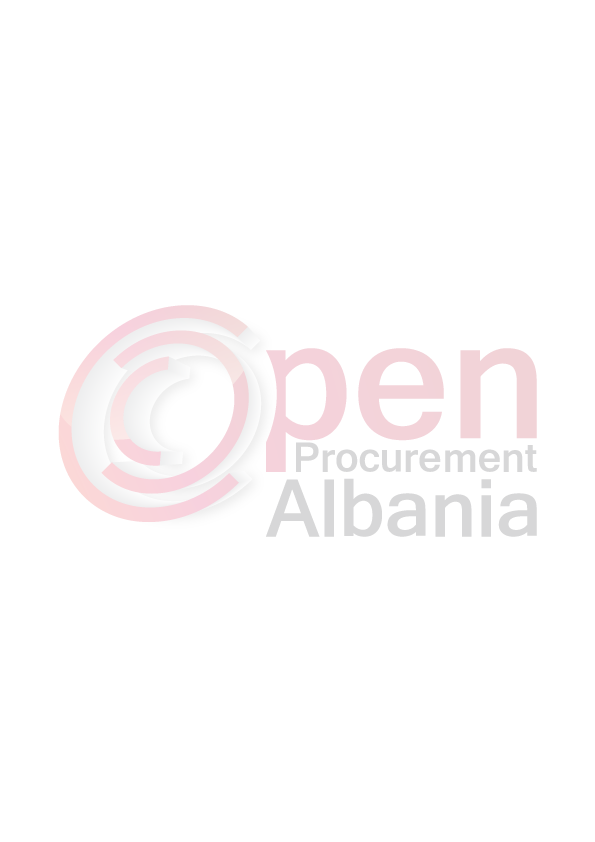 Nr prot.____,                                                                                                 Datë____/____2016Drejtuar:  Agjencisë së Prokurimit Publik, Tiranë	Lënda:      Njoftim i Shkurtuar i KontratësAutoriteti Kontraktor: Agjencia e Parqeve dhe Rekreacionit, Tiranë, Rruga “5 Maji”, Tel 04 22 32 31.Lloji i proçedurës së prokurimit:  Kërkesë për Propozim.Objekti i Kontratës: “Blerje materiale për funksionimin e paisjeve të zyrës bojë printeri, fotokopje” Fondi Limit: 997 667 (nëntëqind e nëntëdhjetë e shtatë mijë e gjashtëqind e gjashtëdhjetë e shtatë) lekë Pa TVSH.Burimi i financimit: Bashkia e Tiranës.Afati i lëvrimit: Brenda 10 (dhjetë) ditëve nga nënshkrimi i kontratës Data dhe ora e zhvillimit të tenderit: 30.05.2016, ora 09:00.Vendi i dorëzimit të ofertave: Prokurim elektronik në websitin zyrtar të Agjensisë së Prokurimit Publik: http://www.app.gov.al/.Afati i fundit i dorëzimit të ofertave:   30.05.2016, ora 09:00.Dokumentat e tenderit mund të tërhiqen në rrugë elektronike nga adresa zyrtare e APP - së (www.app.gov.al).TITULLARI I AUTORITETIT KONTRAKTORBlendi GONXHJA